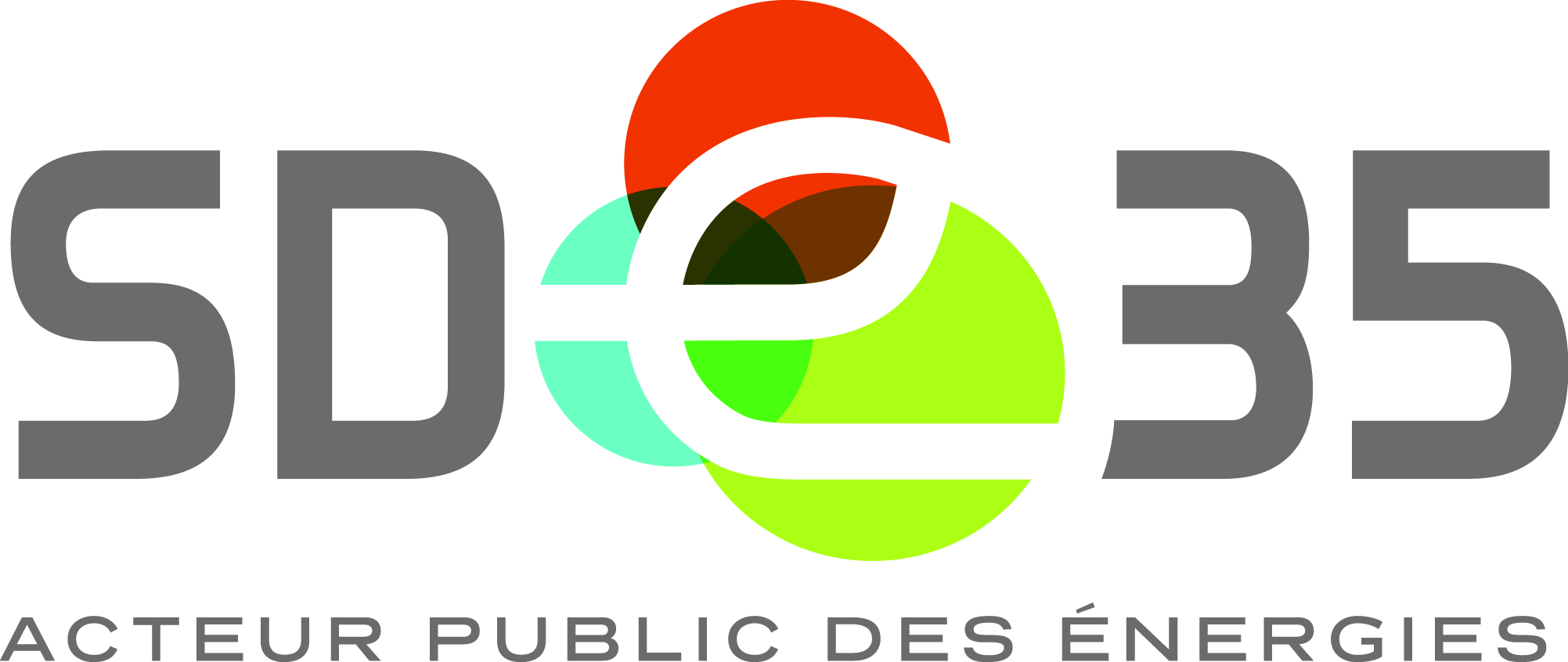 Objet : Adhésion au groupement de commandes et autorisation de signer les marchés et accords-cadres.Contexte local :Conformément à ses statuts, le Syndicat Départemental d’Energie 35 est habilité à être coordonnateur de groupements de commandes.Pour répondre aux obligations de l’ouverture du marché de l’électricité et dans une optique d’optimisation de la commande publique, le comité syndical du SDE35, réuni le 18 novembre 2014, avait décidé de constituer un groupement de commandes pour l’achat d’électricité.Pour répondre à de nouveaux besoins et dans l’optique de poursuivre l’optimisation de la commande publique, le comité syndical du SDE35, réuni le 16 octobre 2018, a décidé de créer un nouveau groupement de commandes « Énergie » permettant à la fois l’achat d’électricité et gaz. Le comité syndical du SDE35, réuni le 16 octobre 2018 a validé la convention constitutive du groupement de commandes annexée à la présente délibération.Celle-ci a une durée permanente.Les commissions d’appel d’offres sont celles du SDE35, coordonnateur du groupement, chargé de la passation des marchés d’achat d’énergie.L’exécution des marchés est assurée par [la commune de / le CCAS de / la communauté de commune de…]. Contexte réglementaire :Vu la loi du 7 décembre 2010 portant nouvelle organisation du marché de l’électricité,Vu l’ordonnance n°2015-899 du 23 juillet 2015 et le décret n°2016-360 du 25 mars 2016 relatifs aux marchés publics,Vu le Code général des collectivités territoriales,Vu la délibération N° 20181016_COM_06 prise par le comité syndical du SDE35 le 16 octobre 2018, décidant de la dissolution du groupement de commandes d’électricité à l’issue des marchés en cours ou attribués et de la création d’un groupement de commandes de fourniture d’énergie tel que défini dans la convention de groupement annexée,Vu la convention constitutive du groupement de commandes de fourniture d’énergie du SDE35 annexée à la présente délibération,Décision :Et considérant qu’il est dans l’intérêt de [la commune / le CCAS de / la communauté de commune de…] d’adhérer à un groupement de commandes pour l’achat d’énergie,Après en avoir délibéré, le [Conseil municipal] décide : d’accepter les termes de la convention constitutive du groupement de commandes de fourniture d’énergie, annexée à la présente délibération ;d’autoriser l’adhésion de [la commune / le CCAS de / la communauté de commune de…] au groupement de commandes de fourniture d’énergie ;d’autoriser [Madame / Monsieur le Maire / le (la) président(e)] ou son représentant à signer la convention de groupement et tous les documents relatifs à cette affaire ;d’autoriser le représentant du coordonnateur à signer les marchés et accords-cadres issus du groupement de commandes pour le compte de [la commune de / le CCAS de / la communauté de commune de…].